Formulier voor aanmelding nieuwe leerlingen 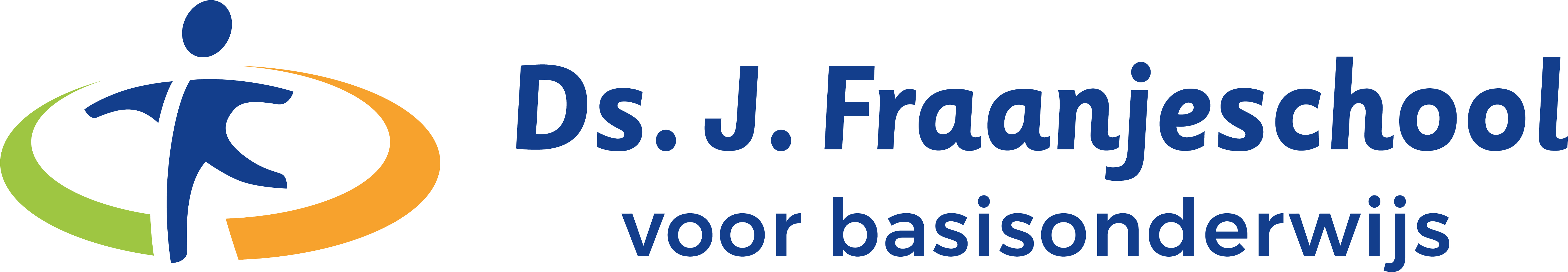 Graag duidelijk schrijven / typenIdentiteitsverklaring ouders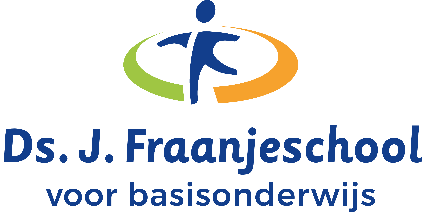 De Ds. J. Fraanjeschool te Barneveld gaat uit van het Kerkelijk Lichaam ‘Gereformeerde Gemeenten regio Barneveld’ (hierna te noemen het Kerkelijk Lichaam). In het Kerkelijk Lichaam participeren de Gereformeerde Gemeenten van Barneveld-Centrum en Barneveld-Zuid. Deze verklaring draagt het karakter van een overeenkomst en dient – om in behandeling genomen te kunnen worden - bij de toelating van iedere kind door de ouders volledig ingevuld en ondertekend te zijn. Voor de leesbaarheid is in het vervolg van deze verklaring als wettelijk vertegenwoordiger(s) van het kind ‘ouders’ geschreven in plaats van ‘ouder(s)/voogd(en)’. Waar kind staat, kan ook pleegkind gelezen worden.De onderstaande identiteitsbepalingen zijn mede ontleend aan het Statuut en het Huishoudelijk Reglement van het Kerkelijk Lichaam:Het Kerkelijk Lichaam heeft als grondslag de Bijbel als het onfeilbaar Woord van God, zoals daarvan belijdenis wordt gedaan in de artikelen twee tot en met zeven van de Nederlandse Geloofsbelijdenis. Daarbij onderschrijft het Kerkelijk Lichaam geheel en onvoorwaardelijk de Drie Formulieren van Enigheid, zoals deze zijn vastgesteld door de Nationale Synode, gehouden te Dordrecht in de jaren 1618-1619. Het Kerkelijk Lichaam maakt gebruik van de getrouwe overzetting van de Heilige Schrift uit de oorspronkelijke talen in de Nederlandse taal volgens het besluit van voornoemde synode.Bij het onderwijs worden de bovengenoemde beginselen gehandhaafd en bevorderd. Daarbij wordt gebruik gemaakt van de Bijbel in de niet herziene Statenvertaling en de psalmberijming van 1773.De toelating is mogelijk voor kinderen uit gezinnen waarvan de ouders belijdende en kerkelijk meelevende leden zijn van de participerende kerkgenootschappen. Uit andere Gereformeerde Gemeenten en andere kerkelijke denominaties dan wel van ouders die thuislezer zijn, kunnen leerlingen worden toegelaten indien een commissie van bestuur en directie of een delegatie van het bestuur na een gesprek met de ouders hierover positief beslist. Ouders zijn gehouden verandering van kerkgenootschap aan de directie en/of het bestuur te melden. Elke toelating wordt geacht te geschieden onder de voorwaarde dat: De ouders van de leerling achter de doelstellingen en uitgangspunten van de school staan, zoals vastgelegd in het Statuut en het Huishoudelijk Reglement en tevens uitgewerkt in de schoolgids. De ouders voorgaande niet alleen onderschrijven, maar die persoonlijk uit overtuiging delen en er mede op toezien dat hun kind zich eraan onderwerpt;De ouders deze identiteitsverklaring ondertekenen alvorens hun kind kan worden toegelaten.Een commissie van bestuur en directie kan een gesprek aangaan met ouders indien:Ouders niet meer achter de doelstellingen en uitgangspunten van de school staan, los van de wettelijke gronden tot verwijdering van leerlingen;Ouders zich richting bestuur en/of directie en/of leerkrachten gedragen in strijd met de identiteit van de school;Ouders een van de in het Kerkelijk Lichaam participerende kerkgenootschappen verlaten;Ouders veranderen van kerkelijke denominatie, met uitzondering van wisselingen tussen en toetredingen tot de participerende kerkgenootschappen.Naar aanleiding van voornoemd gesprek kan het bestuur besluiten om de ouders te verzoeken hun kind naar een andere school te sturen.Ondertekening van deze verklaring houdt nadrukkelijk van de betreffende ouders de belofte in dat zij aan dit verzoek gevolg zullen geven. Van ouders die deze belofte toch niet houden, zullen later aangemelde kinderen niet toegelaten worden.Het gedrag en de levensstijl van de leerlingen dienen zodanig te zijn dat geen inbreuk wordt gedaan op opvattingen die krachtens Schrift en Belijdenis gelden in de in het Kerkelijk Lichaam participerende kerkgenootschappen.Onlosmakelijk aan deze verklaring is verbonden hetgeen in de schoolgids is opgenomen inzake toelatingsbeleid, doelstellingen en uitgangspunten. De laatste versie van de schoolgids is altijd leidend. Wijzigingen in de schoolgids worden met de ouders gecommuniceerd.  Verklaring:Wij hebben / ik heb van de identiteitsverklaring ouders (zie boven) en van de actuele schoolgids kennis genomen en stem(men) daar volledig mee in. Het uitgangspunt is dat de school geen medische handelingen verricht en geen medicijnen toedient. Mocht dit nodig zijn voor ons / mijn kind, dan neem ik direct contact op met de school om hierover afspraken te maken. Wij geven / ik geef toestemming voor het invoeren van gegevens in ParnasSys die noodzakelijk c.q. relevant zijn voor de vorderingen en ontwikkelingen van ons / mijn aangemelde kind.Hierbij geven wij/geef ik de Ds. J. Fraanjeschool toestemming om de volgende persoonsgegevens van onze / mijn kind(eren) te verwerken, zolang deze is / zijn ingeschreven. (Kruis de vakjes aan waarvoor u toestemming geeft). Het gebruik van:  Naam, adres, leerjaar in schoolgids, overige papieren brochures en op (het beveiligd deel van) de website Naam, adres, telefoonnummer voor een klassenlijst en/of telefoonlijst Naam in regionale of landelijke krant Naam op nieuwswebsiteHet gebruik van foto’s en video’s van uw kind in / op: Koerier / Nieuwsbrief Parro Schoolgids / schoolbrochure Website van de school        Regionale of landelijke krant NieuwswebsiteOndertekeningNaam:	Adres: 	Plaats: 	Datum: 	Handtekening vader / voogd: 					Handtekening moeder / voogd: ……………………………………………………………				……………………………………………………………Na invulling en ondertekening graag inleveren via deburcht@fraanjeschool.nl (De Burcht) of devesting@fraanjeschool.nl (De Vesting)Persoonsgegevens leerling:AchternaamVoorvoegsel(s)Voorna(a)m(en)RoepnaamGeslachtMan / vrouwGeboortedatum GeboorteplaatsBurgerservicenummer (BSN)Kerkelijke Gezindte Ger. Gem. Barneveld CentrumGer. Gem. Barneveld ZuidGer. Gem. De Valk-WekeromGer. Gem. KootwijkerbroekGer. Gem. AmersfoortOud. Ger. Gem. in Ned.…………………………………Eerste nationaliteitTweede nationaliteitLand van herkomstDatum in NL Land van herkomst vader Land van herkomst moeder Andere naam hanteren dan de officiële naam?Ja / nee  (bij nee ga naar 19)Te hanteren achternaamVoorvoegsel(s)School of peuterspeelzaal van herkomst:(indien van toepassing)NaamPlaatsInstroomgegevens:(als uw kind van een andere school komt)Datum eerste schooldagLeerjaar bij instromingAdresgegevens:Straat en huisnummerPostcodeExtra informatie bij huisnummerPlaatsGemeenteGeheim adresJa / neeTelefoonnummerGeheim nummerJa / neeNoodnummer (ander nummer dan nummer verzorgers)Naam bij noodnummerAls u al kinderen op school hebt hoeft u bij 33 t/m 58 alleen de wijzigingen aan te geven en kunt u daarna verder gaan met 59.Als u geen kinderen op onze school hebt mag u vraag 59 en 60 overslaan.Als u al kinderen op school hebt hoeft u bij 33 t/m 58 alleen de wijzigingen aan te geven en kunt u daarna verder gaan met 59.Als u geen kinderen op onze school hebt mag u vraag 59 en 60 overslaan.Persoonsgegevens verzorger 1:AchternaamVoorvoegselVoorletter(s)Relatie tot leerlingVader / moeder/…….BeroepTel. mobiel of tel. werkBurgerlijke staatE-mailPersoonsgegevens verzorger 2:AchternaamVoorvoegselVoorletter(s)Relatie tot leerlingVader / moeder/……Beroep Tel. mobiel of tel. werkBurgerlijke staatE-mailZelfde adres als 1e verzorgerJa / nee (bij ja ga naar 59 of 61)Adres 2 bij gescheiden adressen:Straat en huisnummerPostcodeExtra informatie bij huisnummerPlaatsGemeenteGeheim adresJa / neeTelefoonnummerGeheim nummerJa / neeNoodnummer + naamGezinsgegevens:Voornaam / -namen broer(s) / zus(sen) op de FraanjeschoolIs / zijn dit volle broer(s) / zus(sen)Ja / neeHuisartsWoonplaats huisartsMedische gegevens:MedicijngebruikJa / neeZo ja welke medicijnen en waarvoorAllergieProducten die het kind niet magHeeft uw kind een normale ontwikkeling voor zijn of haar leeftijd VVE-indicatieJa / neeZijn er beperkingen op het gebied van spraak, gehoor, gezicht, motoriek enz.? Hebt u twijfels over de ontwikkeling? 